ЭССЕ «Я – ПЕДАГОГ!»                                               Человек талантливый, талантлив во всех областях!(Лион Фейхтвангер, немецкий писатель)Я считаю, что воспитатель дошкольного учреждения – это талантливый человек: он рисует как Айвазовский, поет как Басков, читает стихи и сказки не хуже Сергея Безрукова, тут же с мячом ли, с обручем превращается в Алину Кабаеву. Если в школе, особенно в средних и старших классах, можно на словах объяснить ребенку, что от него требуется, в дошкольном образовательном учреждении  все необходимо делать самому воспитателю, и делать это нужно хорошо! Чтобы не было ни фальши, ни обмана.А.С. Макаренко на одном из своих выступлений говорил: «Умение воспитывать – это все-таки искусство, такое же искусство, как хорошо играть на скрипке или рояле, хорошо писать картины <…>. Нельзя научить человека быть хорошим музыкантом, если дать ему только книжку в руки, если он не будет видеть красок, не возьмет инструмент. Беда искусства воспитания в том, что научить воспитывать можно только в практике на примере».Простой на первый взгляд вопрос – как воспитывать ребенка, по праву принадлежит к числу «вечных», является ключевым, системообразующим для любой культуры на все времена. Особую остроту, актуальность проблема содержания, методов и форм воспитания приобретает в драматические, переломные моменты развития общества, в «эпоху перемен». Мне кажется, в детский сад сейчас идут только по призванию. Ведь от того как работает воспитатель во многом зависит какое будущее будет у нашей страны. Задача воспитателя, как ее вижу я,  надо беречь и ценить наше будущее, наших детей.  Воспитание детей - трудная задача, которую не каждый может выполнить с непринужденностью. Воспитание требует много обязательств, чувство ответственности и упорства во время  всего процесса. И оно не заключается в словах, оно заключается в поступках. Дети смотрят на нас взрослых  и подражают нашим действиям. Как писал   В. Сухомлинский, наилучший метод — тот, что идет от души педагога. Он подчеркивал: «Воспитываем мы не теми или иными методами или приемами, а личностью. Без одухотворения живой мыслью и страстью педагога метод остается мертвой схемой».Труд воспитателя держится на том, что глубоко внутри каждого. В самом сердце, чего нельзя отобрать у человека. Это совесть, честь, достоинство. Воспитатель учит детей добру, любви, уважению к человеческой жизни, умению познавать мир и беречь его. Порой кажется, что стучишь в запертую дверь, что труд наш никому не нужен, дети не особенно обременяют себя науками, да и некоторых родителей нужно «воспитывать и воспитывать».Но пока  есть хотя бы две пары внимательных глаз, я буду работать для них с полной самоотдачей.Как бы человек успешно ни окончил педагогический университет, как бы он ни был талантлив, а если не будет учиться на опыте, никогда не будет хорошим педагогом. Необходимо всегда самосовершенствоваться, учиться у более опытных коллег, участвовать в семинарах, конкурсах, мастер-классах. В этом заключается приоритет современного педагога. Но и этого, по моему мнению, недостаточно, нужно привлекать в свою педагогическую копилку и опыт наших родителей, наблюдать, а каков подход у них к своим детям. Ведь объединяет нас с родителями одно – любовь к детям, желание сделать их умнее, лучше.Благодаря детям состоялась моя жизнь. Я воспитатель. Работаю в детском саду уже восемь лет. На моем счету 60 выпускников, сотни занятий и десятки утренников. Я нашла свое призвание, утвердилась в нем – это источник счастья. А когда счастлив, то стремишься, чтобы и в твоем труде было что-то красивое, неповторимое, вечное.Немногие из воспитателей отмечены званиями и наградами, что совсем не умоляет значимости нашего  труда.Мне нравится проводить занятия. Каждое  занятие – открытие, и ребятам  кажется, что воспитательница знает все. Если с малых лет наши юные сограждане обретут опыт диалогов, научатся слушать и слышать друг друга, достигать взаимопонимания по кардинальным, вопросам человеческого бытия в мире, приходить к договору и взаимному уважению, терпимости, толерантности, то и все общество отодвинется от опасной черты, станет гуманнее, создадутся предпосылки для щадящей, экологичной, человекосообразной социализации подрастающего поколения. Место и роль мировоззренческих представлений в психике ребенка трудно переоценить. От степени понимания растущим человеком того, что есть «добро», «счастье», «свобода», «дружба», «любовь», «красота» и т.д., зависит очень и очень многое.Какое счастье - быть полезным людям,Воспитывать  Его Величество народ!Нести ему дар мудрости и знаньяИ доброты своей сердечный свет – Нет на земле ответственней признанья,Почетнее и радостнее нет.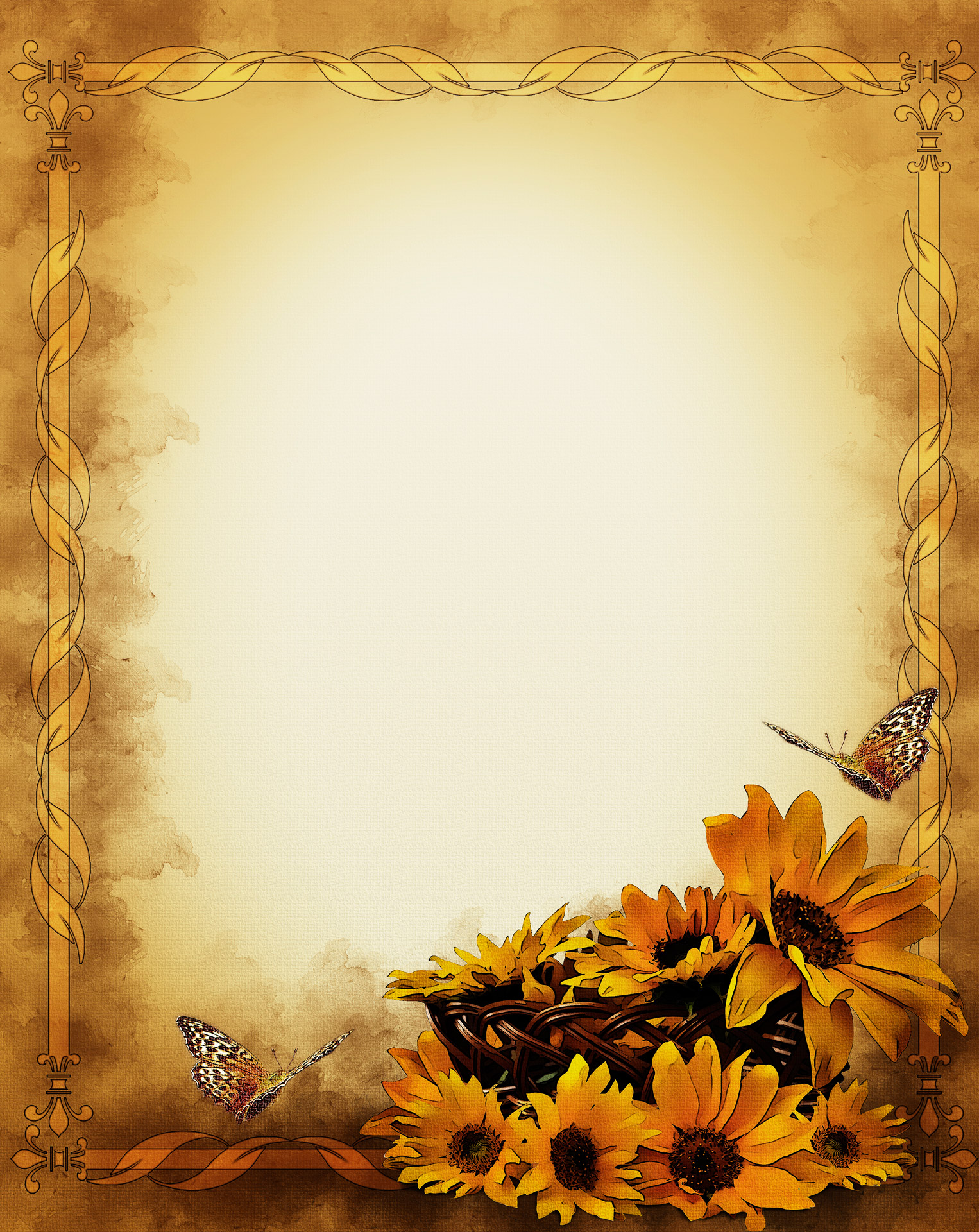 